NCSHA Panel Write-UpJen Brewerton was asked to be panelist on the NCSHA Housing Credit Connect 2020 virtual conference last week!  Several hundred people were attending and most of the state agencies we work with had a representative present. A poll was taken that everyone in attendance was required to answer. The poll asked the question, “To what extent has everyone increased rent since the HUD Rent Limits came out?”The answers were broken down among four categories:6% - Most properties have already implemented rent increases.41% - Some properties have implemented rent increases, while others are waiting.52% - Few properties have already implemented rent increases. 2% - No properties have implemented rent increases yet. 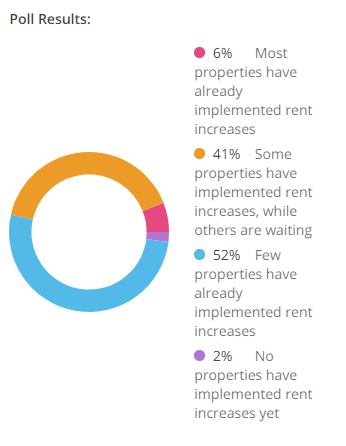 